Daftar Riwayat Hidup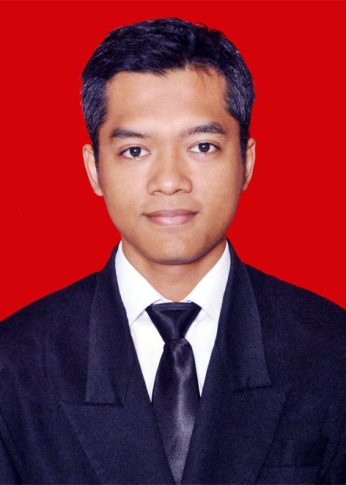 Curriculum VitaeData PribadiNama	: Nico HalomoanGelar Akademis	: ST. MT.Tempat dan Tgl Lahir	: Bandung, 29 Januari 1988Jenis Kelamin	: Laki – lakiAgama	: KristenStatus	: Belum MenikahAlamat	: Jln. Asep Berlian, Gg. M. Nawawi III no.33	  RT06 RW04  Cicadas, Bandung, 40121Telepon / Hp	: 087822961790 / 085324745557E-mail	: halomoan.nico@gmail.com 	  nico_halomoan@yahoo.co.idPendidikan2011 – 2013 	Program PascaSarjana Magister Teknik Lingkungan, ITB	IPK 3,78	Lulus Juli 2013Judul Thesis 	: “Transfer Massa CO2 dalam Kultur Mikroalga Scenedesmus obliquus pada Fotobioreaktor Kolom Gelembung”2006 – 2010 	Teknik Lingkungan, Institut Teknologi Bandung	IPK 3,33	Lulus Oktober 2010Judul TA	: “Studi Pemanfaatan Biji Kelor (Moringa oleifera) dalam Menyisihkan Kandungan Fosfat dan Surfaktan pada Limbah Laundry”2003 – 2006	SMA Advent Bandung,  jurusan IPA2000 – 2003 	SMP Negeri 14 Kota Bandung1994 – 2000 	SD Negeri Cicadas IV BandungPengalaman ProfesionalAgustus 2014 – Desember 2014	Dosen tidak tetap matakuliah Fisika-Biologi, Fakultas Keperawatan Universitas Advent IndonesiaMaret 2014 – Desember 2014		Ahli Teknik Lingkungan Proyek Fasilitasi Perencanaan Master Plan dan DED Persampahan Kabupaten Halmahera Timur dan Kabupaten Maluku Tengah; 	Asisten Tim Ahli LAPI ITB dalam mendukung Penyusunan Dokumen PROPER PT.Chevron Indonesia Company (CICo).Agustus 2013 – Desember 2013	Dosen Tidak Tetap Fakultas Sains Hayati, Universitas Advent Indonesia mengajar matakuliah Mikrobiologi Lingkungan, AMDAL & ISO14000, Fisika-Biologi untuk Fakultas Keperawatan.Juli 2013 – November 2013	Ahli Teknik Lingkungan,	Proyek Perencanaan Detailed Engineering Desain TPA di Kabupaten Wakatobi, Kabupaten Buton dan Kabupaten Buton Utara, Sulawesi Tenggara 	Proyek Perencanaan DED IPLT Kota Kendari dan Kabupaten Bombana, Sulawesi Tenggara Januari 2013 – Mei 2013		Asisten mata Kuliah Rekayasa lingkungan dan Pengantar Rekayasa Infrastruktur Fakultas Teknik Sipil dan Lingkungan ITB.Februari – Desember 2012		Asisten Ahli Teknik Lingkungan, 	Proyek Perencanaan Detailed Engineering Design TPA Kabupaten Lingga, Kepulauan Riau; Kota Kotamobagu, Sulawesi Utara; Kabupaten Seram Bagian Timur, Maluku; dan Kabupaten Kepulauan Sula, Maluku Utara. Agustus 2011 – Desember 2012		Asisten Mata Kuliah PBPAM, PBPAL, Menggambar Teknik dan Laboratorium Lingkungan, Teknik Lingkungan ITBAgustus  2011– Desember 2011	Pengajar Bandung Les Privat (BLP) untuk Mata Pelajaran Matematika, Fisika dan Kimia. Sept 2010 – Juni 2011	Asisten Mata Kuliah Drainase, Sewerage dan  PBPAL Teknik Lingkungan ITBJuli 2010	Peserta Ekspedisi Geografi Indonesia - NTB, Bakosurtanal2008 – 2009 	Penyiar dan Produser 8EH Radio ITBJan-April 2008	Team Pengajar Mata Pelajaran Tambahan Matematika SMP Advent II, bekerjasama dengan Ikatan Mahasiswa Advent BandungJuli – November 2007	Pelatih PRAMUKA SMA Advent BandungPengalaman Organisasi2013 -  sekarang	Ketua Koordinator Pathfinder Club Gereja MAHK se Konferens 	Jawa BaratOktober 2013	Ketua Pelaksana Perkemahan Pathfinder se-Konferens Jawa Barat2011 – 2012 	Ketua Pemuda Advent Gabungan MAHK se-Konferens Jawa Barat, 2010 – 2011  	Ketua Pathfinder Club Gereja MAHK se-Konferens Jawa Barat 2008 – 2009 	Wakil Ketua Pathfinder Club Gereja MAHK se-Konferens Jawa Barat2008 – 2009	HRD Manager 8EH Radio ITB2007 – 2008 	Off Air Manager 8EH Radio ITB2007 – 2010 	Anggota Himpunan Mahasiswa Teknik Lingkungan(HMTL) ITB2006 – 2010	Anggota Ikatan Mahasiswa Advent Bandung (IMAB)2006 – 2007 	Ketua Pemuda Advent Gereja MAHK jemaat Cicaheum, BandungNovember 2005	Ketua Panitia Pelaksana  Perkemahan Pramuka antar Sekolah Advent2004 – 2005 	Ketua Pramuka dan Staff OSIS SMA Advent BandungPelatihan/Seminar yang Pernah DiikutiMei-Juni 2013	English Conversation Class, Pre-Intermediate Level,  BLCI, BandungNovember 2012	Pelatihan Instruktur Klub Pathfinder se Uni Indonesia Kawasan BaratMei 2012	MSc Course Wastewater Treatment Plant and Technology, KK RALC ITB & TU Delft, BandungSeptember 2011	MSc Course Advanced Water Treatment Plant Technology, FTSL ITB & TU Delft, Bandung.Juni-Juli 2010	TOEFL Preparation 1 Course, BLCI Juni 2010	4 day Course of Oil and Gas Contracts, Total Professeurs Associes (TPA) and SBM ITB, Bandung.April 2010	Pelatihan Master Guide Reinforcement IVSeptember 2009	Pelatihan Kepemimpinan Pathfindering Lanjut, se- Uni Indonesia Kawasan BaratDesember 2009	Pelatihan Desain Teknis dan Pompa dalam Perencanaan IPAL, 	PHKI-TL ITB15 Mei 2009	Seminar Regulasi Penyiaran Radio Komunitas KPID-JabarMei 2009	Pelatihan Hec-Ras PHKI TL – ITBSept – Des 2008	General English I, UPT Bahasa ITB. Juli 2008	Training Emotional Intelligence oleh Bpk. Hermanto KosasihSept – Des 2006	Training Calon Crew 8EH Radio ITBKeterangan TambahanBahasa	Indonesia - Fasih	Inggris – Menengah – TOEFL PBT Prediction 515Public Speaking	Mampu berbicara di depan umum dengan baik dan menarik.Leadership	Pernah dan masih diberi kepercayaaan dalam memimpin sebagai ketua pelaksana dan/atau koordinator dalam berbagai kegiatan kepemudaan dan  rohani.